M2 - Löse das Rätsel und hol dir den Zugang zur VR-Welt 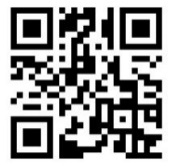 ÜBERPRÜFE DEINE LÖSUNG & HOL DIR DEN ZUGANG ZUR WELTURL: „http://t1p.de/xsn3“oder R-Code!–––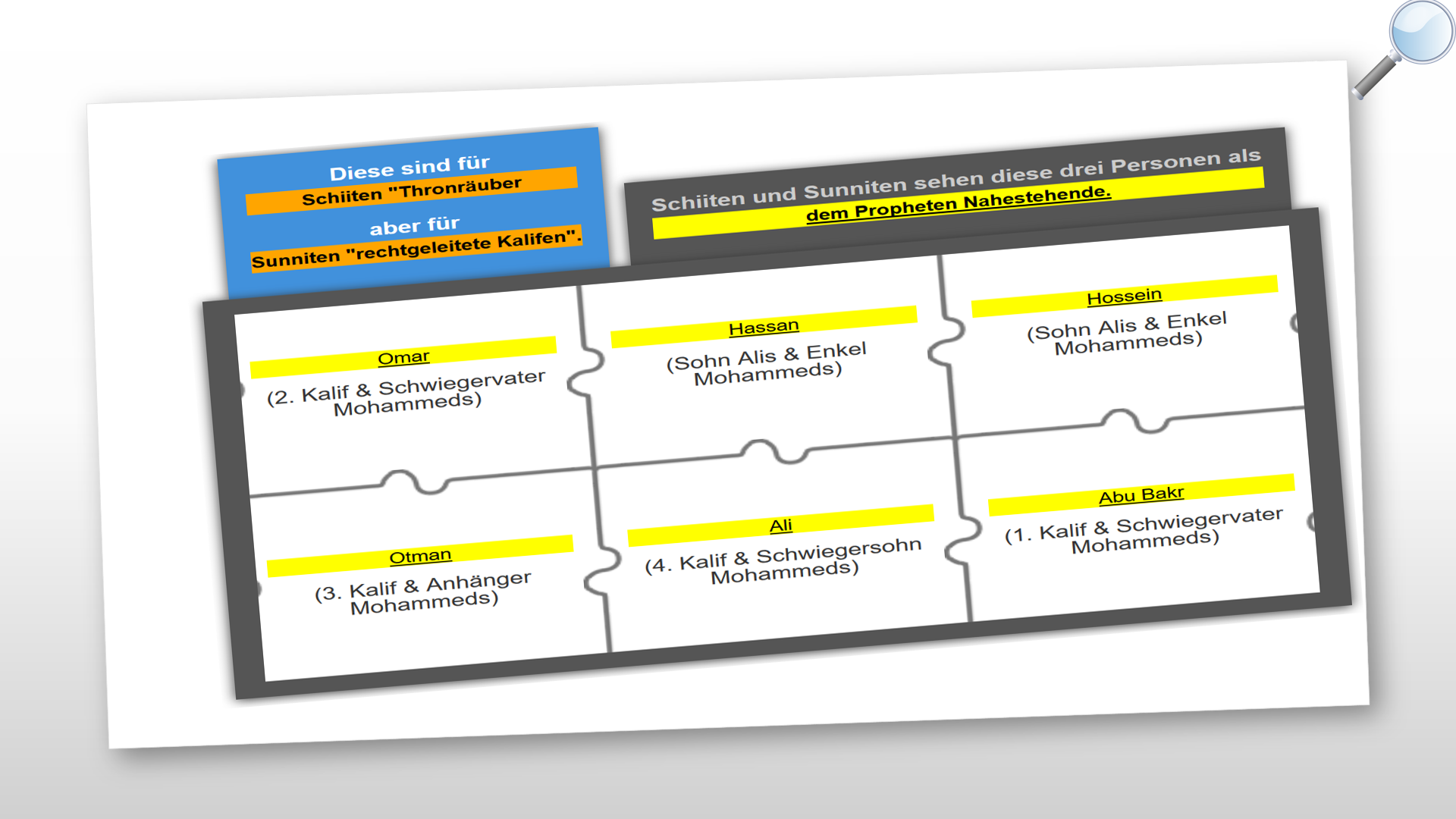 M3 – Ergebnissicherung: Zuordnung SCHIITISCH ODER SUNNITISCH (DIFFERENZIERUNG) 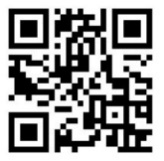 Zugang zur Moschee über diesen Kurzlink: ttp://t1p.de/t1bt oder den QR-Code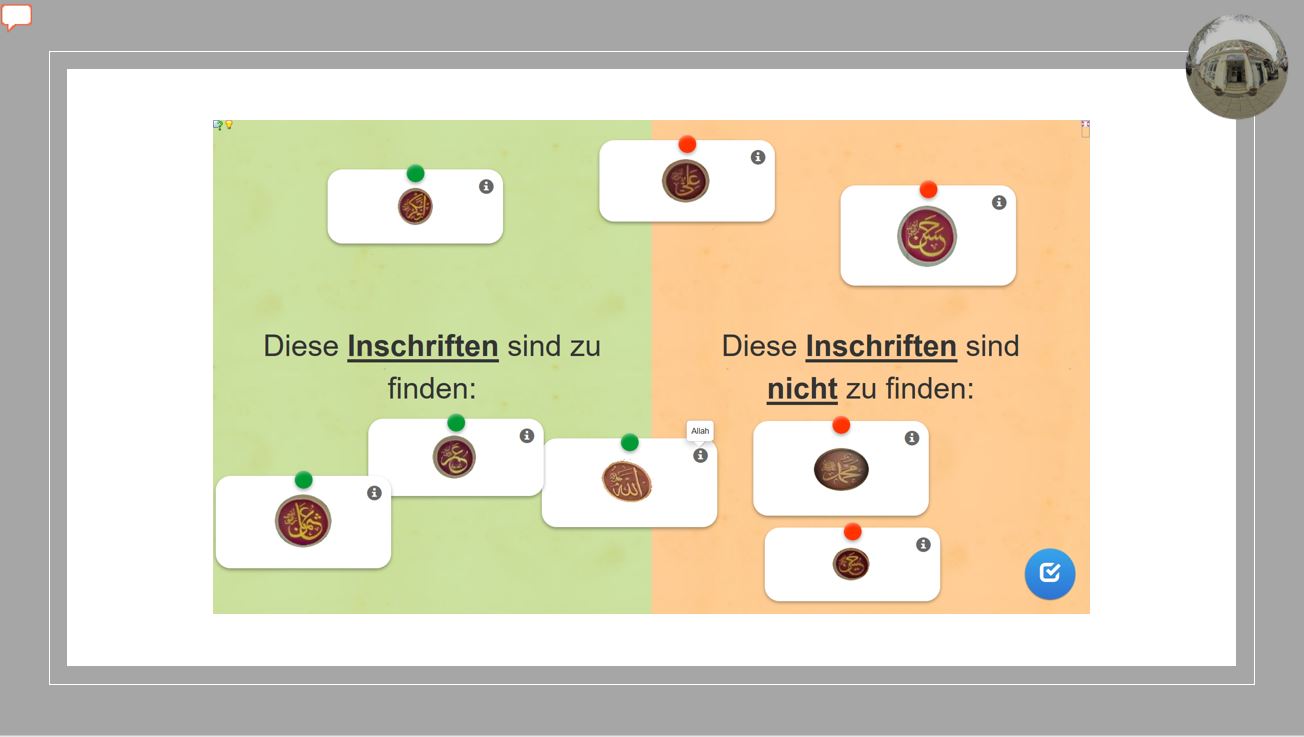 M3 – Ergebnissicherung: Zuordnung SCHIITISCH ODER SUNNITISCH (DIFFERENZIERUNG)Zugang zur Moschee über diesen Kurzlink: ttp://t1p.de/t1bt oder den QR-Code oben rechts!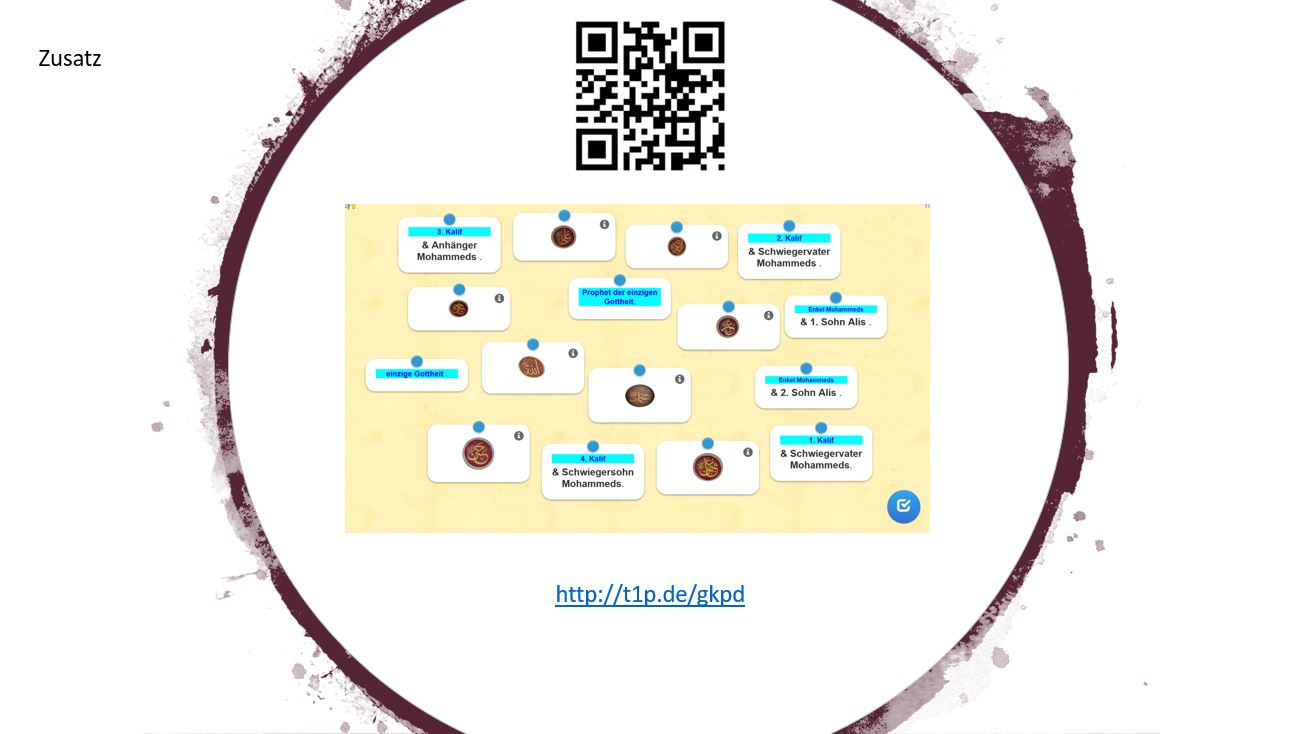 